Дошкільний навчальний заклад (ясла-садок) № 68 «Золота рибка» комбінованого типуКолектив є активним учасником волонтерського руху нашого міста та країни.  З початку повномасштабного вторгнення у закладі було створено умови для  ВПО, які мали змогу за потреби отримати психологічну допомогу. Наразі в дошкільному закладі виховується 14  дітей ВПО.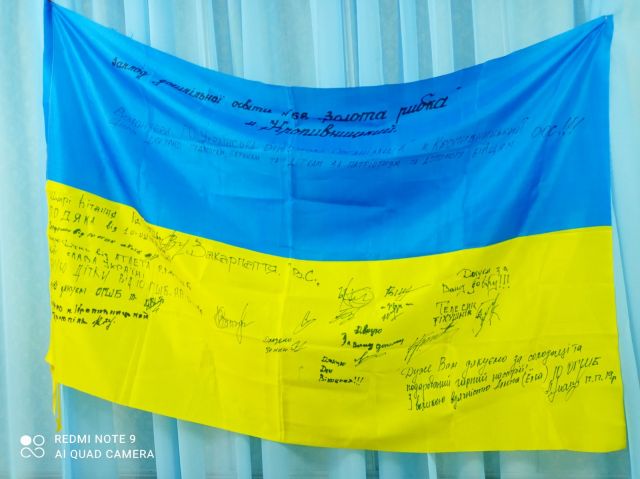 